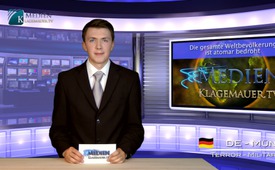 Die gesamte Weltbevölkerung ist[...] atomar bedroht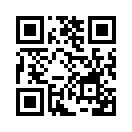 Die Zahl der Weltbevölkerung liegt heute bei sieben Milliarden Menschen. Die Sprengkraft des weltweiten nuklearen Arsenals beträgt ...Die Zahl der Weltbevölkerung liegt heute bei sieben Milliarden Menschen. Die Sprengkraft des weltweiten nuklearen Arsenals beträgt gegenwärtig annähernd 5.000 Megatonnen. Nach einem nuklearen Schlagabtausch und den unmittelbaren Todesfolgen in den Einschlaggebieten und der verstrahlten Umgebung würden die verheerenden Auswirkungen auf Umwelt, Klima und Gesell- schaft über Jahre weiter bestehen! Die 1945 auf Hiroshima abgewor- fene Atombombe hatte 15 Kilo- tonnen* Sprengkraft.
60.000 Menschen wurden getötet, 100.000 verwundet, sie machte eine 400 Jahre alte Stadt dem Erd- boden gleich. Heute verfügt die USA über mehr als 400 Trident II Raketen – nebst diversen anderen Typen im Nuklearwaffenarsenal. Eine dieser Raketen hat einen
asiatisch-pazifischen Raum obers- te Priorität zu geben. [...] Des- halb wird die Reduktion des
253-mal größeren Wirkungsgrad als die Atombombe über Hiros- hima. Die Hälfte dieser Trident- Raketen sind in amerikanischen Verteidigungshaushalts der USA
U-Booten stationiert, die im atlan- tischen und pazifischen Ozean patrouillieren. Diese Raketen sind beständig einsatzbereit und könn- ten zu jeder Zeit abgeschossen werden und innerhalb von fünf bis zehn Minuten ihr Ziel errei- chen. Seit der Erfindung der Atombombe und bis zum Jahr 1998 wurden 2.053 atomare Test- zündungen durchgeführt. Die USA rangiert an der Spitze mit 1.032 Atomsprengungen. US-Prä- sident Barack Obama beabsich- tigt, die US-Militärpräsenz aus- zuweiten. Zitat: „Wenn wir die heutigen Kriege beendet haben werden, habe ich mein nationales Sicherheitsteam damit beauftragt, unserer Präsenz und Mission im
keine – ich unterstreiche – keine Kürzungen im Asien-Pazifik- Raum bedeuten.“ In der Türkei, in Spanien sowie im Mittelmeer- raum befinden sich bereits US- amerikanische Marinestützpunk- te und Kriegsschiffe (mit Rumä- nien und Polen wurden entspre- chende Abkommen geschlossen). Sie sind mit Raketen ausgestattet, die sowohl konventionelle als auch nukleare Sprengköpfe tra- gen können. Wer stoppt diesen
Wahnsinn ... wenn nicht wir?
*Vergleich: 15 Kilotonnen – 15.000 Ton- nen 5.000 Megatonnen – 5.000.000.000 Tonnen od.5MilliardenTonnenvon es.Quellen:http://www.bueso.de/film/unsurvivablehttp://www.youtube.com/watch?v=rDXBpQ8DlugDas könnte Sie auch interessieren:---Kla.TV – Die anderen Nachrichten ... frei – unabhängig – unzensiert ...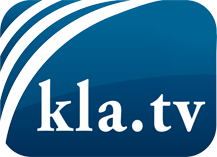 was die Medien nicht verschweigen sollten ...wenig Gehörtes vom Volk, für das Volk ...tägliche News ab 19:45 Uhr auf www.kla.tvDranbleiben lohnt sich!Kostenloses Abonnement mit wöchentlichen News per E-Mail erhalten Sie unter: www.kla.tv/aboSicherheitshinweis:Gegenstimmen werden leider immer weiter zensiert und unterdrückt. Solange wir nicht gemäß den Interessen und Ideologien der Systempresse berichten, müssen wir jederzeit damit rechnen, dass Vorwände gesucht werden, um Kla.TV zu sperren oder zu schaden.Vernetzen Sie sich darum heute noch internetunabhängig!
Klicken Sie hier: www.kla.tv/vernetzungLizenz:    Creative Commons-Lizenz mit Namensnennung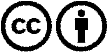 Verbreitung und Wiederaufbereitung ist mit Namensnennung erwünscht! Das Material darf jedoch nicht aus dem Kontext gerissen präsentiert werden. Mit öffentlichen Geldern (GEZ, Serafe, GIS, ...) finanzierte Institutionen ist die Verwendung ohne Rückfrage untersagt. Verstöße können strafrechtlich verfolgt werden.